LIKOVNA UMETNOST:  sreda, 13. 5. 2020Učna enota: Kolaž – portret osebePRIPOMOČKI IN MATERIAL:risalni list ali navaden listčasopisni papirrevije, koledarji s slikami, reklamni letakiškarjelepiloNAVODILA:                                                                                                                             Iz slik, ki jih izrežemo iz različnih revij, koledarjev, reklamnih letakov sestavimo portret osebe.Opis postopka: natrgamo koščke reklamnega papirja, jih namažemo z lepilom in polepimo površino risalnega ali navadnega lista za ozadje.Izrezujemo različne dele oseb in  jih sestavljamo.  Pustimo domišljiji prosto pot. Ko smo z delom zadovoljni, jih nalepimo. Primeri :VIR: https://kameleonputnik.weebly.com/kola381-dekola381-asambla381.html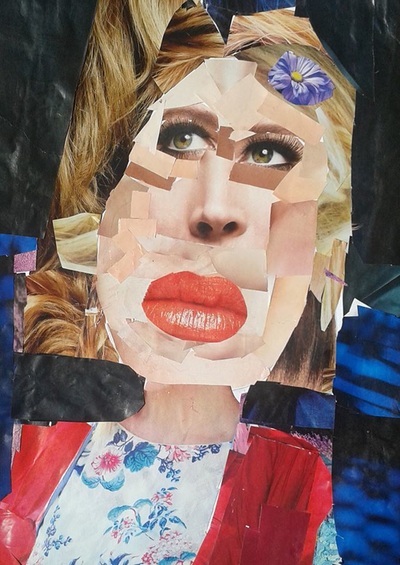 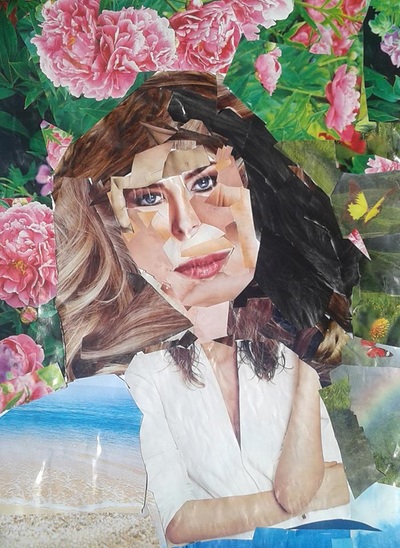 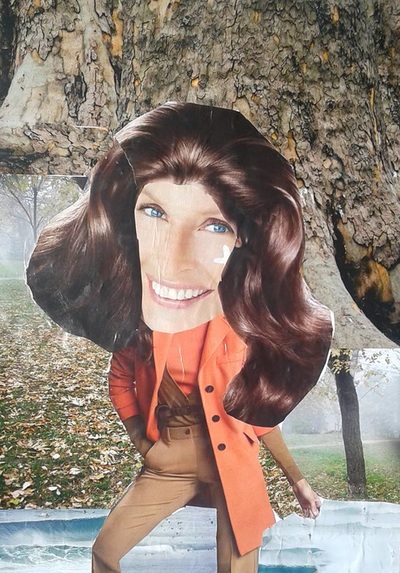 